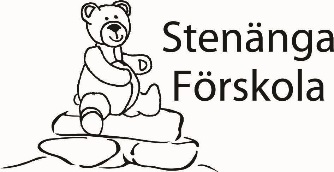 Uppsägning av plats/ Uppsägning av medlemskap gällande:Barnets namn ____________________________________________Uppsägningen gäller även uppsägning av medlemskapet i Stenänga förskola ekonomisk förening: ______ JA ______ NEJSista dag som barnet innehar plats: _____________________________Uppsägningstiden är två månader. Efter sex månader upphör insatsen i Stenänga förskola och tillfaller föreningen.Underskrift av båda vårdnadshavare:Datum ________________________________________________________  _________________________________Ifylles av rektor:Uppsägning mottagen på förskolan den: ______________________________Sista inskrivna dag blir: __________________________________Underskrift av rektor:Datum ________________________________________________________________________             